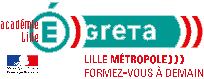 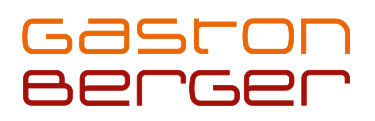 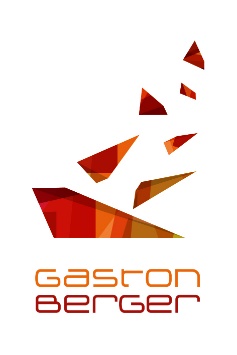 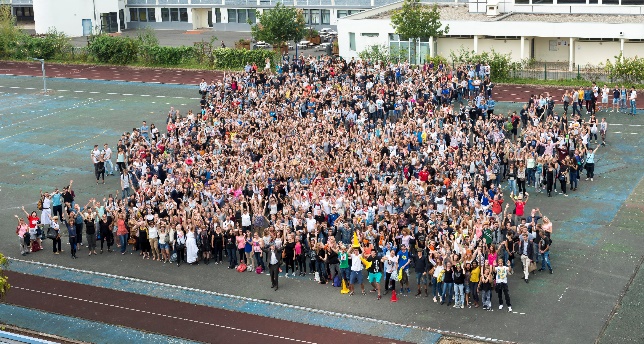       Gaston Berger, un état d’esprit !